الجمهورية الجزائرية الدّيمقراطية الشّعبية    			وزارة التّعليم العالي والبحث العلمي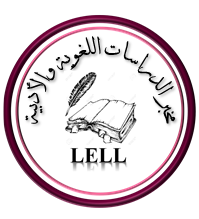 جامعة 8 ماي 1945  قالمة          		                       كلّية الآداب واللّغاتمخبر الدّراسات اللّغوية والأدبيةاستمارة مشاركةالاسم:  ........................					اللقب: ..................................الرتبة:  ........................					الجامعة: ..................................الهاتف: ....................					البريد الالكتروني: .......................... عنوان المداخلة: المحور: الملخـــــــص......................................................................................................................................................................................................................................................................................................................................................................................................................................................................................................................................................................................................................................................................................................................................................................................................................................................................................................................................................................................................................................................................................................................................................................................................................................................................................................................................................................................................................................................................................................................................................................................................................................................................................................................................................................................................................................................................................................................................................................................................................................................................................................................................................................................................................................................................................................................................................................................................................................................................................................................................................................................................................................................................................................................................................................................................................................................................................................................................................................................................................................................................................................................................................................................................................................................................................................................................................................................................................................................................................................................................................................................................................................................................................لا يقبل الملخص إلا ضمن هذه الاستمارة (صفحة واحدة